RED = Sabbath   BLUE = New Moon   YELLOW = High Day & Sabbath                                                                                 www.hope-of-israel.org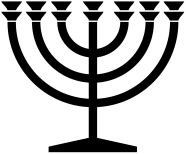 August 2024August 2024August 2024August 2024August 2024SundayMondayTuesdayWednesdayThursdayFridaySaturday12345678910PentecostSNMNM11121314151617S18192021222324S25262728293031S